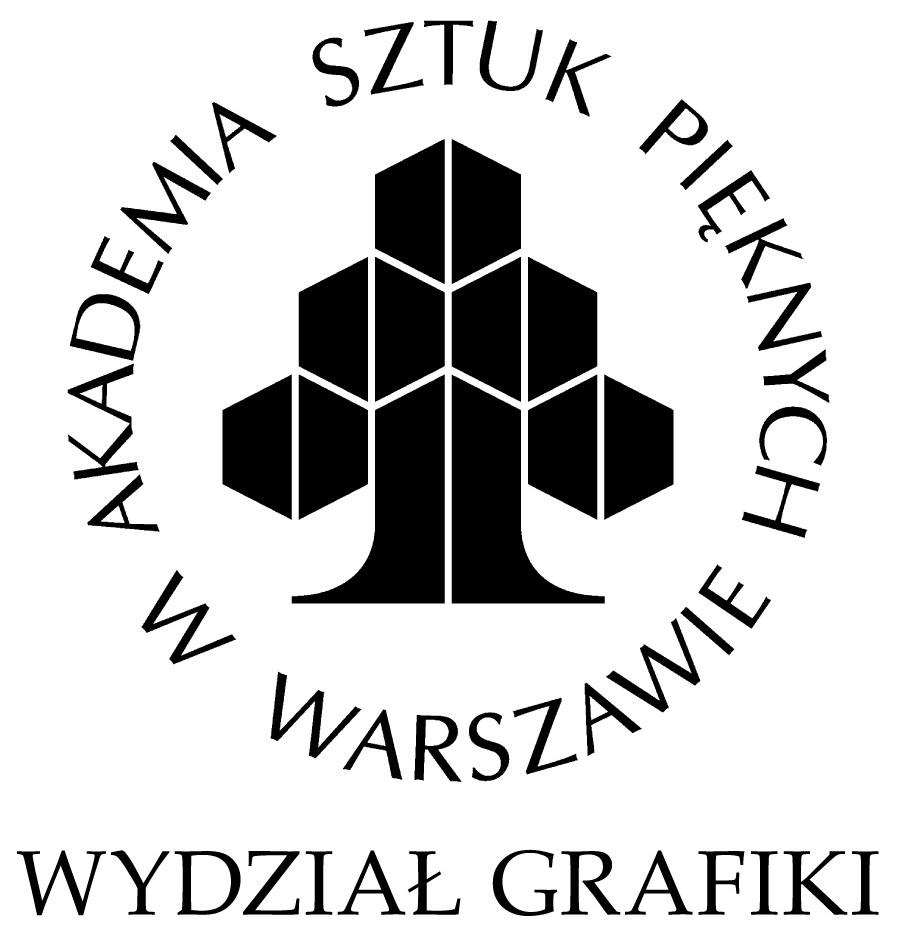 Warszawa, 17 grudnia 2020 r.LISTA PRZEDMIOTÓW, KTÓRE TRZEBA ZALICZYĆ W WYNIKU PROCEDURY POTWIERDZENIA EFEKTÓW UCZENIA SIĘ WRAZ Z INFORMACJĄ O PRZEBIEGU WERYFIKACJIKierunek: grafika Stopień studiów: jednolite niestacjonarne studia magisterskieWarunkiem przyjęcia jest potwierdzenie efektów uczenia się pozwalające na zaliczenie przedmiotu lub przedmiotów, za które można uzyskać łącznie co najmniej 15 pkt. ECTS.LISTA PRZEDMIOTÓW, KTÓRE TRZEBA ZALICZYĆ W WYNIKU PROCEDURY POTWIERDZENIA EFEKTÓW UCZENIA SIĘ WRAZ Z INFORMACJĄ O PRZEBIEGU WERYFIKACJIKierunek: grafika Stopień studiów: studia niestacjonarne pierwszego stopniaWarunkiem przyjęcia jest potwierdzenie efektów uczenia się pozwalające na zaliczenie przedmiotu lub przedmiotów, za które można uzyskać łącznie co najmniej 10 pkt. ECTS.LISTA PRZEDMIOTÓW, KTÓRE TRZEBA ZALICZYĆ W WYNIKU PROCEDURY POTWIERDZENIA EFEKTÓW UCZENIA SIĘ WRAZ Z INFORMACJĄ O PRZEBIEGU WERYFIKACJIKierunek: grafika Stopień studiów: studia niestacjonarne drugiego stopniaWarunkiem przyjęcia jest potwierdzenie efektów uczenia się pozwalające na zaliczenie przedmiotu lub przedmiotów, za które można uzyskać łącznie co najmniej 5 pkt. ECTS.NAZWA PRZEDMIOTUSymbol efektu uczenia się niezbędnego do zaliczenia przedmiotuLiczba punktów ECTS za zaliczenie przedmiotuPrzebieg weryfikacjiElementy wpływające na koszt weryfikacjiUwagiKSZTAŁCENIE WSTĘPNE. I-II ROKKSZTAŁCENIE WSTĘPNE. I-II ROKKSZTAŁCENIE WSTĘPNE. I-II ROKKSZTAŁCENIE WSTĘPNE. I-II ROKKSZTAŁCENIE WSTĘPNE. I-II ROKKSZTAŁCENIE WSTĘPNE. I-II ROKWKLĘSŁODRUKOWE TECHNIKI KLASYCZNEWIEDZA: K_W01, K_W02, K_W04, K_W05, K_W06, K_W08, K_W11UMIEJĘTNOŚCI: K_U01, K_U02, K_U03, K_U04, K_U05, K_U06, K_U07, K_U08, K_U09, K_U10, K_U11, K_U12, K_U13, K_U14, K_U15KOMPETENCJE SPOŁECZNE: K_K01, K_K02, K_K03, K_K04, K_K05, K_K07, K_K089Rozmowa z kandydatem na podstawie zaprezentowanego portfolio lub realizacja zadań problemowych wskazanych przez Komisję egzaminacyjną4 godz.,5 egzaminatorów,1 sala ogólnaWYPUKŁODRUKOWE TECHNIKI KLASYCZNEWIEDZA: K_W01, K_W02, K_W04, K_W05, K_W06, K_W08, K_W11UMIEJĘTNOŚCI: K_U01, K_U02, K_U03, K_U04, K_U05, K_U06, K_U07, K_U08, K_U09, K_U10, K_U11, K_U12, K_U13, K_U14, K_U15KOMPETENCJE SPOŁECZNE: K_K01, K_K02, K_K03, K_K04, K_K05, K_K07, K_K089Rozmowa z kandydatem na podstawie zaprezentowanego portfolio lub realizacja zadań problemowych wskazanych przez Komisję egzaminacyjną4 godz.,5 egzaminatorów,1 sala ogólnaSITODRUK I TECHNIKI CYFROWEWIEDZA: K_W01, K_W02, K_W04, K_W05, K_W06, K_W08, K_W11UMIEJĘTNOŚCI: K_U01, K_U02, K_U03, K_U04, K_U05, K_U06, K_U07, K_U08, K_U09, K_U10, K_U11, K_U12, K_U13, K_U14, K_U15KOMPETENCJE SPOŁECZNE: K_K01, K_K02, K_K03, K_K04, K_K05, K_K07, K_K085Rozmowa z kandydatem na podstawie zaprezentowanego portfolio lub realizacja zadań problemowych wskazanych przez Komisję egzaminacyjną4 godz.,5 egzaminatorów,1 sala ogólnaLITOGRAFIAWIEDZA: K_W01, K_W02, K_W04, K_W05, K_W06, K_W08, K_W11UMIEJĘTNOŚCI: K_U01, K_U02, K_U03, K_U04, K_U05, K_U06, K_U07, K_U08, K_U09, K_U10, K_U11, K_U12, K_U13, K_U14, K_U15KOMPETENCJE SPOŁECZNE: K_K01, K_K02, K_K03, K_K04, K_K05, K_K07, K_K085Rozmowa z kandydatem na podstawie zaprezentowanego portfolio lub realizacja zadań problemowych wskazanych przez Komisję egzaminacyjną4 godz.,5 egzaminatorów,1 sala ogólnaPROJEKTOWANIE GRAFICZNEWIEDZA:K_W01, K_W02, K_W04, K_W05, K_W06, K_W08UMIEJĘTNOŚCI:K_U01, K_U02, K_U03, K_U04, K_U05, K_U06, K_U07, K_U08, K_U09, K_U10, K_U11, K_U12, K_U13, K_U14, K_U15KOMPETENCJE SPOŁECZNE:K_K01, K_K02, K_K03, K_K04, K_K05, K_K07, K_K089Rozmowa z kandydatem na podstawie zaprezentowanego portfolio lub realizacja zadań problemowych wskazanych przez Komisję egzaminacyjną4 godz.,5 egzaminatorów,1 sala ogólnaTYPOGRAFIAWIEDZA:K_W01, K_W02, K_W04, K_W05, K_W06, K_W08UMIEJĘTNOŚCI:K_U01, K_U02, K_U03, K_U04, K_U05, K_U06, K_U07, K_U08, K_U09, K_U10, K_U11, K_U12, K_U13, K_U14, K_U15KOMPETENCJE SPOŁECZNE:K_K01, K_K02, K_K03, K_K04, K_K05, K_K07, K_K084Rozmowa z kandydatem na podstawie zaprezentowanego portfolio lub realizacja zadań problemowych wskazanych przez Komisję egzaminacyjną4 godz.,5 egzaminatorów,1 sala ogólnaLITERNICTWOWIEDZA:K_W01, K_W02, K_W04, K_W05, K_W06, K_W08UMIEJĘTNOŚCI:K_U01, K_U02, K_U03, K_U04, K_U05, K_U06, K_U07, K_U08, K_U09, K_U10, K_U11, K_U12, K_U13, K_U14, K_U15KOMPETENCJE SPOŁECZNE:K_K01, K_K02, K_K03, K_K04, K_K05, K_K07, K_K084Rozmowa z kandydatem na podstawie zaprezentowanego portfolio lub realizacja zadań problemowych wskazanych przez Komisję egzaminacyjną4 godz.,5 egzaminatorów,1 sala ogólnaFOTOGRAFIAWIEDZA:K_W01, K_W02, K_W04, K_W05, K_W06, K_W08UMIEJĘTNOŚCI:K_U01, K_U02, K_U03, K_U04, K_U05, K_U06, K_U07, K_U08, K_U09, K_U10, K_U11, K_U12, K_U13, K_U14, K_U15KOMPETENCJE SPOŁECZNE:K_K01, K_K02, K_K03, K_K04, K_K05, K_K07, K_K084Rozmowa z kandydatem na podstawie zaprezentowanego portfolio lub realizacja zadań problemowych wskazanych przez Komisję egzaminacyjną4 godz.,5 egzaminatorów,1 sala ogólnaMULTIMEDIAWIEDZA:K_W01, K_W02, K_W04, K_W05, K_W06, K_W08UMIEJĘTNOŚCI:K_U01, K_U02, K_U03, K_U04, K_U05, K_U06, K_U07, K_U08, K_U09, K_U10, K_U11, K_U12, K_U13, K_U14, K_U15KOMPETENCJE SPOŁECZNE:K_K01, K_K02, K_K03, K_K04, K_K05, K_K07, K_K084Rozmowa z kandydatem na podstawie zaprezentowanego portfolio lub realizacja zadań problemowych wskazanych przez Komisję egzaminacyjną4 godz.,5 egzaminatorów,1 sala ogólnaSTRUKTURY WIZUALNEWIEDZA:K_W01, K_W04, K_W06, K_W07, K_W08UMIEJĘTNOŚCI:K_U01, K_U02, K_U03, K_U04, K_U07, K_U09, K_U13, K_U15KOMPETENCJE SPOŁECZNE:K_K01, K_K03, K_K04, K_K06, K_K07, K_K084Rozmowa z kandydatem na podstawie zaprezentowanego portfolio lub realizacja zadań problemowych wskazanych przez Komisję egzaminacyjną4 godz.,5 egzaminatorów,1 pracownia rysunku i malarstwaRYSUNEK I MALARSTWOWIEDZA:K_W01, K_W04, K_W06, K_W07, K_W08UMIEJĘTNOŚCI:K_U01, K_U02, K_U03, K_U04, K_U07, K_U09, K_U13, K_U15KOMPETENCJE SPOŁECZNE:K_K01, K_K03, K_K04, K_K06, K_K07, K_K088Rozmowa z kandydatem na podstawie zaprezentowanego portfolio lub realizacja zadań problemowych wskazanych przez Komisję egzaminacyjną4 godz.,5 egzaminatorów,1 pracownia rysunku i malarstwaWARSZTATY KOMPUTEROWEWIEDZA:K_W01UMIEJĘTNOŚCI:K_U03, K_U07, K_U11KOMPETENCJE SPOŁECZNE:K_K012Egzamin praktyczny (umiejętność posługiwania się podstawowym oprogramo- waniem graficznym, realizacja zadania problemowego wskazanego przez Komisję egzamina- cyjną)1 godz. (zadanie problemowe), 2 egzaminatorów, wyposażona sala ogólnawyposażona w sprzęti oprogramowanieMożliwe jest zwolnienie z egzaminuna podstawie posiadanych certyfikatówOSIE CZASU – KULTURY I MIGRACJEWIEDZA:K_W03, K_W05, K_W06, K_W07, K_W09, K_W10, K_W11UMIEJĘTNOŚCI:K_U09, K_U12, K_U13, K_U15, K_U16KOMPETENCJE SPOŁECZNE:K_K01, K_K02, K_K04, K_K05, K_K06, K_K084Rozmowa z kandydatem2 godz.,3 egzaminatorów,1 sala ogólnaJĘZYK OBCYWIEDZA:K_W09UMIEJĘTNOŚCI:K_U16KOMPETENCJE SPOŁECZNE:K_K01, K_K012Egzamin ustny (testgramatyczny)i pisemny (testna słownictwo);rozmowa na tematyzwiązane z działalnością i doświadczeniem artystycznymlub projektowym1 godz., 2 egzaminatorów (w tym 1 lektor języka obcego wybranego przez kandydata), sala ogólnaMożliwe jest zwolnienie z egzaminuna podstawie posiadanych certyfikatówKSZTAŁCENIE SPECJALISTYCZNE. III-V ROKKSZTAŁCENIE SPECJALISTYCZNE. III-V ROKKSZTAŁCENIE SPECJALISTYCZNE. III-V ROKKSZTAŁCENIE SPECJALISTYCZNE. III-V ROKKSZTAŁCENIE SPECJALISTYCZNE. III-V ROKKSZTAŁCENIE SPECJALISTYCZNE. III-V ROKGRAFIKA INTERDYSCYPLINARNA I TECHNIKI KLASYCZNEK_W01, K_W02, K_W04, K_W05, K_W06, K_W08UMIEJĘTNOŚCI:K_U01, K_U02, K_U03, K_U04, K_U05, K_U06, K_U07, K_U08, K_U09, K_U10, K_U11, K_U12, K_U13, K_U14, K_U15KOMPETENCJE SPOŁECZNE:K_K01, K_K02, K_K03, K_K04, K_K05, K_K07, K_K088Rozmowa z kandydatem na podstawie zaprezentowanego portfolio lub realizacja zadań problemowych wskazanych przez Komisję egzaminacyjną4 godz.,5 egzaminatorów,1 sala ogólnaGRAFIKA KONCEPCYJNA I INTERMEDIAK_W01, K_W02, K_W04, K_W05, K_W06, K_W08UMIEJĘTNOŚCI:K_U01, K_U02, K_U03, K_U04, K_U05, K_U06, K_U07, K_U08, K_U09, K_U10, K_U11, K_U12, K_U13, K_U14, K_U15KOMPETENCJE SPOŁECZNE:K_K01, K_K02, K_K03, K_K04, K_K05, K_K07, K_K088Rozmowa z kandydatem na podstawie zaprezentowanego portfolio lub realizacja zadań problemowych wskazanych przez Komisję egzaminacyjną4 godz.,5 egzaminatorów,1 sala ogólnaGRAFIKA ALTERNATYWNA I TECHNIKI OFFSETOWEK_W01, K_W02, K_W04, K_W05, K_W06, K_W08UMIEJĘTNOŚCI:K_U01, K_U02, K_U03, K_U04, K_U05, K_U06, K_U07, K_U08, K_U09, K_U10, K_U11, K_U12, K_U13, K_U14, K_U15KOMPETENCJE SPOŁECZNE:K_K01, K_K02, K_K03, K_K04, K_K05, K_K07, K_K088Rozmowa z kandydatem na podstawie zaprezentowanego portfolio lub realizacja zadań problemowych wskazanych przez Komisję egzaminacyjną4 godz.,5 egzaminatorów,1 sala ogólnaLITOGRAFIAK_W01, K_W02, K_W04, K_W05, K_W06, K_W08UMIEJĘTNOŚCI:K_U01, K_U02, K_U03, K_U04, K_U05, K_U06, K_U07, K_U08, K_U09, K_U10, K_U11, K_U12, K_U13, K_U14, K_U15KOMPETENCJE SPOŁECZNE:K_K01, K_K02, K_K03, K_K04, K_K05, K_K07, K_K088Rozmowa z kandydatem na podstawie zaprezentowanego portfolio lub realizacja zadań problemowych wskazanych przez Komisję egzaminacyjną4 godz.,5 egzaminatorów,1 sala ogólnaPLAKAT I GRAFIKA WYDAWNICZAWIEDZA:K_W01, K_W02, K_W04, K_W05, K_W06, K_W08UMIEJĘTNOŚCI:K_U01, K_U02, K_U03, K_U04, K_U05, K_U06, K_U07, K_U08, K_U09, K_U10, K_U11, K_U12, K_U13, K_U14, K_U15KOMPETENCJE SPOŁECZNE:K_K01, K_K02, K_K03, K_K04, K_K05, K_K07, K_K088Rozmowa z kandydatem na podstawie zaprezentowanego portfolio lub realizacja zadań problemowych wskazanych przez Komisję egzaminacyjną4 godz.,5 egzaminatorów,1 sala ogólnaPROJEKTOWANIE KSIĄŻKI I PUBLIKACJI CYFROWYCHWIEDZA:K_W01, K_W02, K_W04, K_W05, K_W06, K_W08UMIEJĘTNOŚCI:K_U01, K_U02, K_U03, K_U04, K_U05, K_U06, K_U07, K_U08, K_U09, K_U10, K_U11, K_U12, K_U13, K_U14, K_U15KOMPETENCJE SPOŁECZNE:K_K01, K_K02, K_K03, K_K04, K_K05, K_K07, K_K088Rozmowa z kandydatem na podstawie zaprezentowanego portfolio lub realizacja zadań problemowych wskazanych przez Komisję egzaminacyjną4 godz.,5 egzaminatorów,1 sala ogólnaILUSTRACJAWIEDZA:K_W01, K_W02, K_W04, K_W05, K_W06, K_W08UMIEJĘTNOŚCI:K_U01, K_U02, K_U03, K_U04, K_U05, K_U06, K_U07, K_U08, K_U09, K_U10, K_U11, K_U12, K_U13, K_U14, K_U15KOMPETENCJE SPOŁECZNE:K_K01, K_K02, K_K03, K_K04, K_K05, K_K07, K_K088Rozmowa z kandydatem na podstawie zaprezentowanego portfolio lub realizacja zadań problemowych wskazanych przez Komisję egzaminacyjną4 godz.,5 egzaminatorów,1 sala ogólnaZNAK I KOMPLEKSOWE PROJEKTOWANIE GRAFICZNEWIEDZA:K_W01, K_W02, K_W04, K_W05, K_W06, K_W08UMIEJĘTNOŚCI:K_U01, K_U02, K_U03, K_U04, K_U05, K_U06, K_U07, K_U08, K_U09, K_U10, K_U11, K_U12, K_U13, K_U14, K_U15KOMPETENCJE SPOŁECZNE:K_K01, K_K02, K_K03, K_K04, K_K05, K_K07, K_K088Rozmowa z kandydatem na podstawie zaprezentowanego portfolio lub realizacja zadań problemowych wskazanych przez Komisję egzaminacyjną4 godz.,5 egzaminatorów,1 sala ogólnaMULTIMEDIAWIEDZA:K_W01, K_W02, K_W04, K_W05, K_W06, K_W08UMIEJĘTNOŚCI:K_U01, K_U02, K_U03, K_U04, K_U05, K_U06, K_U07, K_U08, K_U09, K_U10, K_U11, K_U12, K_U13, K_U14, K_U15KOMPETENCJE SPOŁECZNE:K_K01, K_K02, K_K03, K_K04, K_K05, K_K07, K_K088Rozmowa z kandydatem na podstawie zaprezentowanego portfolio lub realizacja zadań problemowych wskazanych przez Komisję egzaminacyjną4 godz.,5 egzaminatorów,1 sala ogólnaANIMACJAWIEDZA:K_W01, K_W02, K_W04, K_W05, K_W06, K_W08UMIEJĘTNOŚCI:K_U01, K_U02, K_U03, K_U04, K_U05, K_U06, K_U07, K_U08, K_U09, K_U10, K_U11, K_U12, K_U13, K_U14, K_U15KOMPETENCJE SPOŁECZNE:K_K01, K_K02, K_K03, K_K04, K_K05, K_K07, K_K088Rozmowa z kandydatem na podstawie zaprezentowanego portfolio lub realizacja zadań problemowych wskazanych przez Komisję egzaminacyjną4 godz.,5 egzaminatorów,1 sala ogólnaPROJEKTOWANIE GIER I KOMIKSÓWWIEDZA:K_W01, K_W02, K_W04, K_W05, K_W06, K_W08UMIEJĘTNOŚCI:K_U01, K_U02, K_U03, K_U04, K_U05, K_U06, K_U07, K_U08, K_U09, K_U10, K_U11, K_U12, K_U13, K_U14, K_U15KOMPETENCJE SPOŁECZNE:K_K01, K_K02, K_K03, K_K04, K_K05, K_K07, K_K088Rozmowa z kandydatem na podstawie zaprezentowanego portfolio lub realizacja zadań problemowych wskazanych przez Komisję egzaminacyjną4 godz.,5 egzaminatorów,1 sala ogólnaRYSUNEKWIEDZA:K_W01, K_W04, K_W06, K_W07, K_W08UMIEJĘTNOŚCI:K_U01, K_U02, K_U03, K_U04, K_U07, K_U09, K_U13, K_U15KOMPETENCJE SPOŁECZNE:K_K01, K_K03, K_K04, K_K06, K_K07, K_K088Rozmowa z kandydatem na podstawie zaprezentowanego portfolio lub realizacja zadań problemowych wskazanych przez Komisję egzaminacyjną4 godz.,5 egzaminatorów,1 pracownia rysunku i malarstwaMALARSTWOWIEDZA:K_W01, K_W04, K_W06, K_W07, K_W08UMIEJĘTNOŚCI:K_U01, K_U02, K_U03, K_U04, K_U07, K_U09, K_U13, K_U15KOMPETENCJE SPOŁECZNE:K_K01, K_K03, K_K04, K_K06, K_K07, K_K084Rozmowa z kandydatem na podstawie zaprezentowanego portfolio lub realizacja zadań problemowych wskazanych przez Komisję egzaminacyjną4 godz.,5 egzaminatorów,1 pracownia rysunku i malarstwaHISTORIA FORM GRAFICZNYCH I DRUKUWIEDZA:K_W03, K_W05, K_W06, K_W07, K_W09, K_W10, K_W11UMIEJĘTNOŚCI:K_U09, K_U12, K_U13, K_U15, K_U16KOMPETENCJE SPOŁECZNE:K_K01, K_K02, K_K04, K_K05, K_K06, K_K082Rozmowa z kandydatem(egzamin problemowy)2 godz.,3 egzaminatorów,1 sala ogólnaTEORIA ZNAKU I KOMUNIKACJI WIZUALNEJWIEDZA:K_W03, K_W05, K_W06, K_W07, K_W09, K_W10, K_W11UMIEJĘTNOŚCI:K_U09, K_U12, K_U13, K_U15, K_U16KOMPETENCJE SPOŁECZNE:K_K01, K_K02, K_K04, K_K05, K_K06, K_K082Rozmowa z kandydatem(egzamin problemowy)2 godz.,3 egzaminatorów,1 sala ogólnaNazwa przedmiotu,zagadnieniaSymbol efektu uczenia się niezbędnego do zaliczenia przedmiotuLiczba punktów ECTS za zaliczenie przedmiotuPrzebieg weryfikacjiElementy wpływające na koszt weryfikacji (+ stały element – sala)UwagiPODSTAWOWE ZAGADNIENIA I POJĘCIA Z ZAKRESU HISTORII I TEORII SZTUKIWIEDZA:K_W02, K_W08, K_W09, K_W10UMIEJĘTNOŚCI:K_U05, K_U09, K_U13, K_U15, K_U16KOMPETENCJE SPOŁECZNE:K_K01, K_K02, K_K04, K_K05, K_K06, K_K07, K_K081Egzamin ustny (problemowy), omówienie 3 losowo wybranych zagadnień1 godz., 1 egzaminator, salaPODSTAWOWE ZAGADNIENIA I POJĘCIA FILOZOFII, KULTURY I LITERATURYWIEDZA:K_W03, K_W07, K_W08UMIEJĘTNOŚCI:K_U14, K_U15KOMPETENCJE SPOŁECZNE:K_K01, K_K02, K_K04, K_K05, K_K06, K_K081Egzamin ustny (problemowy), omówienie 3 losowo wybranych zagadnień1 godz., 1 egzaminator, salaJĘZYK OBCYWIEDZA:K_W03, K_W08UMIEJĘTNOŚCI:K_U14, K_U15, K_U16KOMPETENCJE SPOŁECZNE:K_K04, K_K081Egzamin ustny (test gramatyczny) i pisemny (test na słownictwo); rozmowa na tematy związane z działalnością i doświadczeniem artystycznym lub projektowym1 godz. 2 egzaminatorów (w tym 1 lektor języka obcego wybranego przez kandydata), salaMożliwe jest zwolnienie z egzaminu na podstawie posiadanych certyfikatówRYSUNEK I MALARSTWOWIEDZA:K_W01, K_W03, K_W04, K_W06, K_W08, K_U10, K_U12, K_U13UMIEJĘTNOŚCI:K_U01, K_U02, K_U03, K_U05KOMPETENCJE SPOŁECZNE:K_K01, K_K02, K_K03, K_K06, K_K082Rozmowa z kandydatem na podstawie zaprezentowanego portfolio lub zadanie problemowe0,5 godz. (rozmowa z kandydatem) lub 2 godz. (zadanie problemowe), 3 egzaminatorów, wyposażona salaGRAFIKA WARSZTATOWAWIEDZA:K_W01, K_W03, K_W04, K_W05, K_W06, K_W07UMIEJĘTNOŚCI:K_U01, K_U02, K_U03, K_U04, K_U05, K_U07, K_U08, K_U09, K_U10, K_U11, K_U12, K_U14, K_U15KOMPETENCJE SPOŁECZNE:K_K02, K_K03, K_K04, K_K07, K_K082Rozmowa z kandydatem na podstawie zaprezentowanego portfolio lub zadanie problemowe0,5 godz. (rozmowa z kandydatem) lub 2 godz. (zadanie problemowe), 3 egzaminatorów, wyposażona salaPROJEKTOWANIE GRAFICZNE 
I KOMUNIKACJA WIZUALNAWIEDZA:K_W01, K_W03, K_W04, K_W05, K_W06, K_W07UMIEJĘTNOŚCI:K_U01, K_U02, K_U03, K_U04, K_U05, K_U07, K_U08, K_U09, K_U10, K_U11, K_U12, K_U14, K_U15KOMPETENCJE SPOŁECZNE:K_K02, K_K03, K_K04, K_K07, K_K082Rozmowa z kandydatem na podstawie zaprezentowanego portfolio lub zadanie problemowe0,5 godz. (rozmowa z kandydatem) lub 2 godz. (zadanie problemowe), 3 egzaminatorów, wyposażona salaPODSTAWY I TEORIA MULTIMEDIÓW I ANIMACJIWIEDZA:K_W01, K_W03, K_W04, K_W05, K_W06, K_W07UMIEJĘTNOŚCI:K_U01, K_U02, K_U03, K_U04, K_U05, K_U06, K_U07, K_U08, K_U09, K_U10, K_U11, K_U12, K_U14, K_U15KOMPETENCJE SPOŁECZNE:K_K02, K_K03, K_K04, K_K07, K_K082Rozmowa z kandydatem na podstawie zaprezentowanego portfolio lub zadanie problemowe0,5 godz. (rozmowa z kandydatem) 2 egzaminatorów, salaGRAFICZNE OPROGRAMOWANIE KOMPUTEROWEWIEDZA:K_W04, K_W08UMIEJĘTNOŚCI:K_U04, K_U06, K_U11KOMPETENCJE SPOŁECZNE:K_K06, K_K081Egzamin praktyczny (umiejętność posługiwania się podstawowym oprogramowaniem graficznym, zadanie problemowe)1 godz. (zadanie problemowe), 2 egzaminatorów, wyposażona salaMożliwe jest zwolnienie z egzaminu na podstawie posiadanych certyfikatówNazwa przedmiotu,zagadnieniaSymbol efektu uczenia się niezbędnego do zaliczenia przedmiotuLiczba punktów ECTS za zaliczenie przedmiotuPrzebieg weryfikacjiElementy wpływające na koszt weryfikacji (+ stały element – sala)UwagiPOSZERZONE ZAGADNIENIA I POJĘCIA Z ZAKRESU HISTORII I TEORII SZTUKIWIEDZA:K_W02, K_W03, K_W04, K_W05, K_W06, K_W08, K_W09, K_W10, K_W11UMIEJĘTNOŚCI:K_U04, K_U05, K_U09, K_U12, K_U13, K_U15, K_U16KOMPETENCJE SPOŁECZNE:K_K01, K_K02, K_K04, K_K05, K_K06, K_K07, K_K081Egzamin ustny (problemowy), omówienie 3 losowo wybranych zagadnień1 godz., 1 egzaminator, salaPOSZERZONE ZAGADNIENIA I POJĘCIA FILOZOFII, KULTURY I LITERATURYWIEDZA:K_W02, K_W03, K_W06, K_W09UMIEJĘTNOŚCI:K_U04, K_U12, K_U15KOMPETENCJE SPOŁECZNE:K_K01, K_K03, K_K05, K_K06, K_K081Egzamin ustny (problemowy), omówienie 3 losowo wybranych zagadnień1 godz., 1 egzaminator, salaJĘZYK OBCYWIEDZA:K_W09UMIEJĘTNOŚCI:K_U16KOMPETENCJE SPOŁECZNE:K_K01, K_K081Egzamin ustny (test gramatyczny) i pisemny (test na słownictwo); rozmowa na tematy związane z działalnością i doświadczeniem artystycznym lub projektowym1 godz. 2 egzaminatorów (w tym 1 lektor języka obcego wybranego przez kandydata), salaMożliwe jest zwolnienie z egzaminu na podstawie posiadanych certyfikatówRYSUNEK I MALARSTWOWIEDZA:K_W01, K_W03, K_W04, K_W06, K_W08UMIEJĘTNOŚCI:K_U01, K_U02, K_U03, K_U05, K_U07, K_U09, K_U10, K_U11, K_U13, K_U15, K_K03KOMPETENCJE SPOŁECZNE:K_K01, K_K02, K_K03, K_K082Rozmowa z kandydatem na podstawie zaprezentowanego portfolio lub zadanie problemowe0,5 godz. (rozmowa z kandydatem) lub 2 godz. (zadanie problemowe), 3 egzaminatorów, wyposażona salaGRAFIKA WARSZTATOWAWIEDZA:K_W01, K_W03, K_W04, K_W06, K_W08UMIEJĘTNOŚCI:K_U01, K_U02, K_U03, K_U04, K_U05, K_U06, K_U07, K_U08, K_U09, K_U10, K_U11, K_U12, K_U13, K_U14, K_U15KOMPETENCJE SPOŁECZNE:K_K01, K_K02, K_K03, K_K04, K_K082Rozmowa z kandydatem na podstawie zaprezentowanego portfolio lub zadanie problemowe0,5 godz. (rozmowa z kandydatem) lub 2 godz. (zadanie problemowe), 3 egzaminatorów, wyposażona salaPROJEKTOWANIE GRAFICZNE 
I KOMUNIKACJA WIZUALNAWIEDZA:K_W01, K_W03, K_W04, K_W06, K_W08UMIEJĘTNOŚCI:K_U01, K_U02, K_U03, K_U04, K_U05, K_U06, K_U07, K_U08, K_U09, K_U10, K_U11, K_U12, K_U13, K_U14, K_U15KOMPETENCJE SPOŁECZNE:K_K01, K_K02, K_K03, K_K04, K_K082Rozmowa z kandydatem na podstawie zaprezentowanego portfolio lub zadanie problemowe0,5 godz. (rozmowa z kandydatem) lub 2 godz. (zadanie problemowe), 3 egzaminatorów, wyposażona salaMULTIMEDIA I ANIMACJAWIEDZA:K_W01, K_W03, K_W04, K_W06, K_W07, K_W08UMIEJĘTNOŚCI:K_U01, K_U02, K_U03, K_U04, K_U05, K_U06, K_U07, K_U08, K_U09, K_U10, K_U11, K_U12, K_U13, K_U14, K_U15KOMPETENCJE SPOŁECZNE:K_K01, K_K02, K_K03, K_K04, K_K082Rozmowa z kandydatem na podstawie zaprezentowanego portfolio lub zadanie problemowe0,5 godz. (rozmowa z kandydatem) 2 egzaminatorów, salaGRAFICZNE OPROGRAMOWANIE KOMPUTEROWEWIEDZA:K_W01, K_W04, K_W07, K_W08UMIEJĘTNOŚCI:K_U04, K_U06, K_U07KOMPETENCJE SPOŁECZNE:K_K03, K_K081Egzamin praktyczny (umiejętność posługiwania się podstawowym oprogramowaniem graficznym, zadanie problemowe)1 godz. (zadanie problemowe), 2 egzaminatorów, wyposażona salaMożliwe jest zwolnienie z egzaminu na podstawie posiadanych certyfikatów